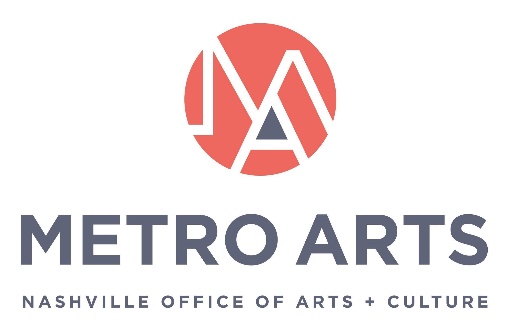 MINUTES
Metro Art Board of CommissionersOctober 21, 2021 12-1:30 p.m.Metro Southeast BuildingGreen Hills Auditorium1417 Murfreesboro Pk. Nashville, TN 37217Commissioners Present:  Jim Schmidt (Chair), Matia Powell (Vice Chair), Jane Alvis, Ellen Angelico, Dexter Brewer, Marianne Byrd, Bonnie Dow, Sheri Nichols Bucy, Paula Roberts, and Campbell West Commissioners Absent: Will Cheek (Sec. /Treasurer), Clay Haynes, Marielena Ramos, Hope StringerStaff: Caroline Vincent, Emily Waltenbaugh, Janine Christiano, Atilio Murga, Grace WrightMETRO ARTS MISSION: Drive an Equitable and Vibrant Community through the ArtsCall to Order & WelcomeThe meeting was called to order at 12:05 p.m.Approval of Minutes: September 16, 2020Chair Schmidt asked if there were any questions or proposed changes to the minutes. A motion to approve Arts Commission minutes from September 16, 2021 was offered by Commissioner Angelico Commissioner Roberts seconded, and the motion passed.Arts in Action Emily Waltenbaugh presented to the Commission highlights from the previous month including: Donelson Library Call to ArtistsREAL Program event: “Radial Reflections” Fairgrounds Public Art Community EngagementChair Schmidt asked if there were any questions or comments. The Commission asked for clarification regarding the data options on the Fairgrounds Community Engagement survey. Staff clarified that they had been considering simplicity and privacy but will work on adding an option for participants to opt in to learning more about the project and the Arts Commission.The Commission asked about the involvement of community partners and organizations in the Fairground project. Staff clarified that while the department is not running the community engagement, staff are providing support to the artist to help fulfill her goal of having as many Nashville voices represented as possible. Action Items: CARE RosterChair Schmidt gave an overview of the proposed CARE roster and the current vacancies on the Committee. He encouraged any interested Commissioners to get involved with the Committee if they had capacity and requested that Commissioners share the current application for CARE membership available on the Metro Arts Submittable page. Chair Schmidt asked if there were any questions or comments. The Commission asked for clarification regarding the time commitment for CARE Members. Commissioner Roberts clarified that there is the equivalent of two meetings a month with additional opportunities throughout. A motion to approve the current 2021-2022 CARE Roster with plan to bring nominees and a full slate back at a future meeting was offered by Commissioner Powell, Commissioner Brewer seconded, and the motion passed.Chair Schmidt also recognized the previous members of CARE and their vital work in building the foundations of this work.  FY22 AFTA/DIAL ContractJanine Christiano presented an overview of the outcomes of the Summer 2021 DIAL program and the benefits to the participants. She also presented the program overview and responsibilities for the proposed continuation of the DIAL Nashville program for Summer 2022. If approved, the proposed timeline for the program would be as follows: Chair Schmidt asked if there were any questions or comments.The Commission asked for clarification about the size of the cohort (5) and whether there was opportunity to have more interns. Staff clarified that it would be a matter of funding and strategic planning but that they would be interested in Commission help to continue building the program. The Commission asked about the program and Nashville-based students. Staff clarified that a connection to or interest in Nashville had been part of the application review the previous year. If approved, staff would implement strategic outreach to Nashville communities and universities. A motion to approve the Summer 2022 DIAL program, budget (up to $24,000), selection process and the agreement with Americans for the Arts (AFTA) was offered by Commissioner Alvis, Commissioner Dow seconded, and the motion passed.CARE ReportCommissioner Roberts introduced the collective CARE statement to the Arts Commission. She requested that all Commissioners read and engage with the statement and CARE.She also gave an updated on the CARE review of the Temporary Art Guidelines. The Committee plans to have comments to the Commission by the end of the year to make sure that all due attention is paid and that the Committee is not overburdened. The review is also related to potential updates to the Cultural Equity Statement. CARE is also requesting that each Committee help in the development of an Equity Lens by asking that each Committee Chair apply the current draft to one program or project and give feedback on the usage and efficacy. Staff will follow-up with Committee Chairs to clarify the details. Chair Schmidt recognized the value of CARE’s work and commitment as well as the importance of the statement shared with the Commission. He also shared an update from the HR Director that they are working on a report for the Commission and will hopefully be able to share something soon though there is no set deadline. Executive Director’s Report	Caroline Vincent presented on:Ongoing maintenance to Ghost Ballet and recognized Anne-Leslie’s exceptional workMetro Arts staff updates for the following positions: Racial Equity & Restorative Arts Manager (application closes 11/12)Contract Data Projects Coordinator (application closes 11/5)Communications Manager (application closed 10/12)Artist & Organizational Support Coordinator (application closed 9/23)Adjourn MeetingThe meeting was adjourned at 12:46 p.m.______________________________________                     _________Will Cheek (Secretary/Treasurer)		                           DatePrepared by Grace Wright ActionTimelineCommittee/Commission ApprovalMetro Council Grant Agreement Review[expected] November 2, 2021Intern/Arts Host RecruitmentNovember/December 2021Review Intern/Host Selection CriteriaDecember 2021CARE & GFC reviewIntern/Arts Host Applications OpenDecember 2021Intern InterviewsFebruary 2022Intern/Arts Host SelectionFebruary/March 2022GFC & Commission approvalApprove Arts Host AgreementsApril 2022Commission approvalProgram StartJune 2022